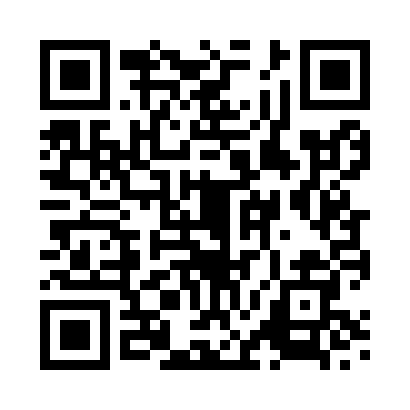 Prayer times for Aberfoyle, Stirling, UKWed 1 May 2024 - Fri 31 May 2024High Latitude Method: Angle Based RulePrayer Calculation Method: Islamic Society of North AmericaAsar Calculation Method: HanafiPrayer times provided by https://www.salahtimes.comDateDayFajrSunriseDhuhrAsrMaghribIsha1Wed3:235:321:156:278:5811:072Thu3:225:301:146:299:0011:083Fri3:215:271:146:309:0311:094Sat3:205:251:146:319:0511:105Sun3:195:231:146:329:0711:116Mon3:185:211:146:339:0911:127Tue3:175:191:146:359:1111:138Wed3:165:171:146:369:1211:149Thu3:145:141:146:379:1411:1410Fri3:135:121:146:389:1611:1511Sat3:125:101:146:399:1811:1612Sun3:115:081:146:409:2011:1713Mon3:105:071:146:419:2211:1814Tue3:105:051:146:429:2411:1915Wed3:095:031:146:439:2611:2016Thu3:085:011:146:459:2811:2117Fri3:074:591:146:469:3011:2218Sat3:064:571:146:479:3111:2319Sun3:054:561:146:489:3311:2420Mon3:044:541:146:499:3511:2521Tue3:044:521:146:509:3711:2622Wed3:034:511:146:519:3911:2723Thu3:024:491:146:519:4011:2724Fri3:014:481:146:529:4211:2825Sat3:014:461:156:539:4311:2926Sun3:004:451:156:549:4511:3027Mon2:594:441:156:559:4711:3128Tue2:594:421:156:569:4811:3229Wed2:584:411:156:579:5011:3230Thu2:584:401:156:589:5111:3331Fri2:574:391:156:589:5211:34